11 сентября 2023 год разговоры о важном классный час на тему там, где Россия для 1-11 класса9 сентября13K прочитали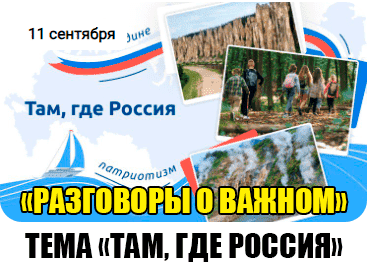 Классный час разговоры о важном 11 сентября 2023 года тема занятия «день знаний» сценарий, презентация, видеоролики, интерактивное задание и другие материалы для проведения цикла внеурочной деятельности по ФГОС проекта «Разговоры о важном» 11 сентября 2023 года в школе России с 1 по 11 класс, а также в СПО.Тема классного часа: там, где РоссияОфициальные методические материалы взяты с официального сайта сервиса razgovor.edsoo.ru для классных руководителей и опубликованы в удобной для вас форме, ниже вы можете скачать или открыть материал для занятия.